Контрольно-счетная палата    Лазовского МО692980,  с. Лазо, Лазовский район, Приморский край, ул. Некрасовская, д.31Заключение Контрольно-счётной палаты Лазовского МО на проект муниципального правового акта  «О внесении изменений  в решение Думы Лазовского муниципального округа от 17.12.2021г. №253-МПА «О бюджете Лазовского муниципального округа на 2022 год и плановый период 2023-2024 годов», предложенный к рассмотрению и утверждению 06 апреля 2022г.с. Лазо                                                                                          05 апреля 2022г.Администрацией округа предложен к уточнению бюджет Лазовского муниципального округа  на   2022 год по доходам в сумме  573397,2417тыс. рублей,  по расходам в сумме  619080,1241 тыс. рублей. Дефицит бюджета – 45682,8824 тыс. рублей.Внесение изменений в решение Думы ЛМО «О бюджете Лазовского муниципального округа на 2022 год и плановый период 2023 и 2024 годов» осуществлено в связи с формированием резервного фонда в размере 3% от общего объема налоговых и неналоговых доходов и проектом Закона Приморского края.1. По отношению к  редакции бюджета на 2022 год (26.01.2022г. №258-МПА) доходная часть бюджета  увеличилась на 1762,87909 тыс.руб. и составила 573397,2417 тыс. руб.  расходная часть бюджета    увеличена  на сумму 12080,69034тыс.рублей, составит 619080,1241тыс.руб., дефицит бюджета увеличится  на сумму 10317,81125 тыс. рублей,   составит  45682,8824 тыс. рублей.2.    Доходы увеличены за счёт безвозмездных поступлений:-субвенции  на организацию мероприятий при осуществлении деятельности по обращению с животными без владельцев                                              + 504 ,29534-капитальный ремонт зданий муниципальных     общеобразовательных учреждений                                                                      -15 ,32985  -субсидии на поддержку отрасли культуры (модернизация библиотек в части комплектования книжных фондов                                                                                                          библиотек)                                                                                                    + 1 273, 91360 2. Расходы бюджета увеличены  на сумму 12080,69034тыс. рублей, и распределяются   следующим образом:           Мероприятия непрограммных направлений деятельности  увеличение бюджетных ассигнований на 9728,89534 тыс. рублей (дополнительные средства на формирование резервного фонда в целях стабильного финансирования первоочередных расходов и оперативного перераспределения бюджетных средств; субвенция   на организацию мероприятий при осуществлении деятельности по обращению с животными без владельцев).       Муниципальная программа «Развитие культуры, физической культуры и спорта в Лазовском муниципальном округе на 2021-2023 годы» увеличения бюджетных ассигнований на 1273,91369 тыс. рублей, в т.ч.: Подпрограмма «Организация библиотечного обслуживания в Лазовском муниципальном районе на 2021-2023 годы» увеличение бюджетных ассигнований на сумму 1273,91369 тыс. рублей.       Муниципальная программа "Развитие образования Лазовского муниципального округа на 2021-2025 годы" уменьшение бюджетных ассигнований  1068,51559 тыс. рублей в т.ч.Подпрограмма "Развитие дошкольного образования" уменьшение бюджетных ассигнований на 302,748 тыс.рублей(экономиия по результатам проведения конкурсных процедур).Подпрограмма «Развитие общего образования» уменьшение бюджетных ассигнований на 349,63558 тыс.рублей(экономиия по результатам проведения конкурсных процедур). Подпрограмма «Создание условий получения качественного образования» уменьшение бюджетных ассигнований на 416,13201 тыс.рублей (экономиия по результатам проведения конкурсных процедур). Муниципальная программа «Развитие дорожного комплекса на территории Лазовского муниципального округа на 2021-2025 годы» увеличение бюджетных ассигнований 321,53879 тыс.рублей  (закрытие контракта по разработке ПСД; на капитальный ремонт уличной дорожной сети п.Преображение).Муниципальная программа «Развитие жилищно-коммунального хозяйства на территории Лазовского муниципального округа на 2021-2025 годы» увеличение бюджетных ассигнований 1824,85811тыс. рублей    Подпрограмма «Благоустройство» уменьшение бюджетных ассигнований на 6666,12278 тыс. рублей (экономиия по результатам проведения конкурсных процедур).Подпрограмма «Энергосбережение и повышение энергетической эффективности в Лазовском муниципальном округе на 2021-2025 годы» увеличить бюджетные ассигнования в сумме 6 993 420,0 рублей:Подпрограмма "Переселение граждан из жилищного фонда, признанного непригодным для проживании, на территории Лазовского муниципального округа на 2021-2025 годы"  увеличенана 1497,56089 тыс. руб.Распределение бюджетных ассигнований по разделам, программным и непрограммным направлениям деятельности: *  По разделу 01 «Общегосударственные вопросы» расходы увеличатся на 8936  тыс. рублей, из них:-  в рамках непрограммных направлений деятельности - увеличение на 8936 тыс. рублей;-  в рамках программных направлений деятельности - увеличение на 0 тыс. рублей;    *По разделу 04 «Национальная экономика» в рамках программных направлений деятельности на содействие развитию автомобильных дорог общего пользования расходы увеличатся  на 321,53879  тыс. рублей;  в рамках непрограммных направлений деятельности - увеличение на 792,89534 тыс. рублей;  * По разделу 05 «Жилищно-коммунальное хозяйство» в рамках программных направлений деятельности на благоустройство расходы увеличатся на  1824,85811 тыс. рублей:   * По разделу 07«Образование»  в рамках программных направлений деятельности на расходы предложены к уменьшению на  1068,51559 тыс. рублей.  *По разделу 08 «Культура, кинематография» в рамках программных направлений деятельности увеличение  на 1273,91369 тыс. рублей - на сохранение и развитие библиотечной системы. 3. Дефицит бюджета, увеличен на 10317,81125 тыс. рублей. Приложения 1, 4, 5,6,7 к решению Думы Лазовского муниципального округа от 17 декабря 2021 года № 253 – МПА, изложены в новой редакции в связи с корректировкой расходной части бюджета округа.     Изменения,  вносимые  проектом решения,  не противоречат Бюджетному Кодексу РФ, Федеральному закону  №131-ФЗ «Об общих принципах организации  местного самоуправления в Российской Федерации» и решению Думы Лазовского муниципального округа от 24 февраля 2021 года № 98 - МПА «Положение о бюджетном устройстве и бюджетном процессе в Лазовском муниципальном округе».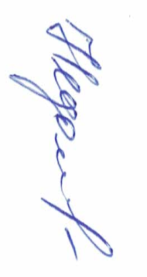   Председатель                                                       Л.С.Недомовная